АДМИНИСТРАЦИЯ  КАМЫШИНСКОГО СЕЛЬСОВЕТА КУРСКОГО РАЙОНА КУРСКОЙ ОБЛАСТИРАСПОРЯЖЕНИЕ «27» октября 2014  г.                                                                       №77 п. Камыши  О внесении измененийв план-график размещения заказовна поставки товаров,выполнение работ,оказания услуг для нуждКамышинского сельсовета Курского районаКурской области на 2014 год          В соответствии  с частью 10 статьи 21 Федерального закона от 05 апреля 2013 года № 44-ФЗ «О контрактной системе в сфере закупок товаров, работ, услуг для обеспечения государственных и муниципальных нужд», приказом Министерства экономического развития РФ №544 и Федерального Казначейства РФ №18н от 20.09.2013 года «Об особенностях размещения на официальном сайте Российской Федерации в информационно-телекоммуникационной сети «Интернет» для размещения информации о размещении заказов на поставки товаров, выполнение работ, оказание услуг планов-графиков размещения заказов на 2014-2015 годы», приказом Минэкономразвития РФ №761, Казначейства РФ №20н от 27.12.2011 года «Об утверждении порядка размещения на официальном сайте планов-графиков размещения заказов на поставку товаров, выполнение работ, оказание услуг для нужд заказчиков и формы планов-графиков размещения заказа на поставки товаров, выполнение работ, оказание услуг для нужд заказчиков»:Внести в план-график размещения заказов на поставки товаров, выполнение работ, оказание услуг для нужд Камышинского сельсовета Курского района Курской области на 2014 год (Приложение 1) следующие изменения:Добавить позицию 100 «Приобретение АТС Панасоник» на сумму         9 100,00 рублей;Добавить позицию 101 «Проверка технического состояния домовых и вентиляционных каналов» на сумму 2 000,00 рублей.Добавить позицию  102 «Поставка газа»  на сумму 13 653,67 рублей;Добавить позицию 103 «Оказание услуг по транспортировке газа» на сумму 13 653,67 рублей;Добавить позицию 104 «Техническое обслуживание газового оборудования, газопроводов и сооружений» на сумму 13 653,67 рублей;Добавить позицию 105 «Оплата услуг за интернет» на сумму 4 800,00 рублей;Добавить позицию 106 «Услуги связи (абонентская плата+междугород. и международ. связи+сот. связь)» на сумму 10 000,00 рублей.Заместителю главы администрации Камышинского сельсовета Курского района Курской области главному бухгалтеру Радионовой Н.В. организовать размещение муниципального заказа в сроки, установленные планом-графиком, с учётом изменений.Опубликовать план-график  размещения заказов на поставки товаров, выполнение работ, оказание услуг для муниципальных нужд, с учётом изменений на 2014 год на официальном сайте и в информационно-телекоммуникационной сети «Интернет» www.zakupki.gov.ru.Контроль за исполнением настоящего распоряжения возложить на заместителя главы администрации Камышинского сельсовета Курского района Курской области главного бухгалтера Радионову Н.В.Главному специалисту-эксперту Апатенко Г.Н. разместить настоящее распоряжение на официальном сайте администрации Камышинского сельсовета Курского района Курской области в сети «Интернет» adm.kamishi@gmail.com.Глава Камышинского сельсоветаКурского района Курской области                                             Ефимов А.И.Приложение №1 к Распоряжению администрации Камышинского сельсовета Курского района Курской области от «27» октября 2014 года №77План-графикразмещения заказов на поставки товаров, выполнение работ, оказание услуг для нужд заказчиковна 2014 год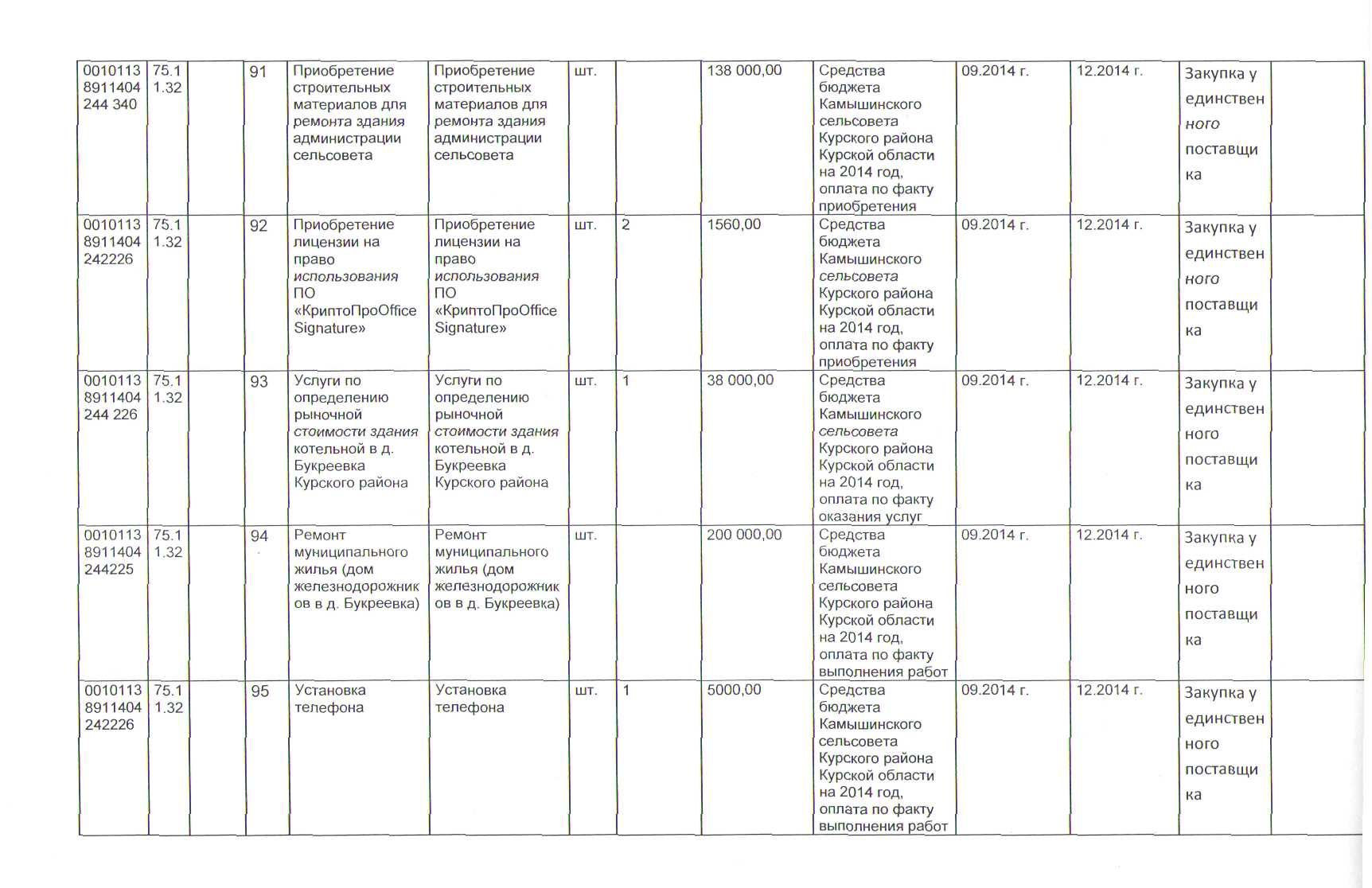 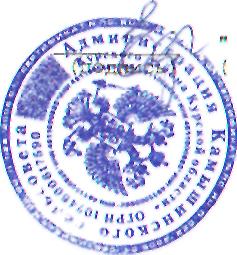 27" октября 2014 г. дата утверждения)Глава сельсовета Ефимов А.И.(Ф.И.О., должность руководителя(уполномоченного должностного лица)заказчика)Наименование заказчикаАдминистрация Камышинского сельсовета Курского районаКурской областиЮридический адрес, телефон, электронная почта заказчика305 512, Курская область, Курский район, п. Камыши, тел.734-107, 734-114, adm.kamishi@gmail.comИНН4611000820КПП461101001октмо38620426КБКококдпУсловия контрактаУсловия контрактаУсловия контрактаУсловия контрактаУсловия контрактаУсловия контрактаУсловия контрактаУсловия контрактаУсловия контрактаСпособОбоснованиеКБКдокдпN заканаименованиеминимально необходи-ед измеколичествоориентировочнаяусловия финансовогографик осуществления процедур закупкиграфик осуществления процедур закупкиразмещени явнесения измененийКБКокдпза (Nлота )предмета контрактамые требования, предъявляемые к предмету контрактарени я(обьем)начальная (максимальная) цена контрактаобеспечения исполнения контракта (включая размер аванса <*>)срок размещения заказа (мес, год)срок исполнения контракта (месяц, год)заказа12345678910111213140010113 8911404 24434075.1 1.321Приобретение ГСМПриобретение ГСМЛ.3000,099 000,00Средства бюджета Камыши некого сельсовета Курского района Курской области на 2014 год, оплата по факту приобретения..Закупка у единствен ного поставщи ка0010502 0501427 244 22575.1 1.322Оказание услуг по обслуживанию инженерных сетейУслуги по обслуживанию инженерных сетей (канализация)шт.210 500,00Средства бюджета Камышинского сельсовета Курского района на 2014 год, оплата по факту выполнения работ01.2014Г12 2014г.Закупка у единствен ного поставщика0010502 0501427 244 22675.1 1.323Оказание услуг по выполнение проектных работ по водопроводуВыполнение проектных работ по водопроводу д. Куркиношт.1100 000,00Средства бюджета Камышинского сельсовета Курского района на 2014 год, оплата по факту выполнения работ01.2014т12.2014Г.Аукцион0010113 8911404 244 22675.1 1.324Оказание услуг по изготовлению проектно-сметной документацииУслуги по изготовлению проектно-сметной документации по переводу на индивидуально е отопление Администрации сельсоветашт1300 000,00Средства бюджета Камышинского сельсовета Курского района на 2014 год, оплата по факту выполнения работ01.2014т12.2014г.Аукцион0010502 0501427 244 22575.1 1.325Выполнение работ по устройству дымовых и вентиляционны х каналов для перевода на поквартирное отоплениеРаботы по устройству дымовых и вентиляционны х каналов для перевода на поквартирное отоплениешт.137 200 00Средства бюджета Камышинского сельсовета Курского района на 2014 год, оплата по факту выполнения работ.02 .Закупка у единствен ного поставщи ка0010502 0511427 244 22675.1 1.326Выполнение проектных работ по канализацииВыполнение проектных работ по канализации л. Камышишт1500 000,00Средства бюджета Камышинского сельсовета Курского района на 2014 год, оплата по факту выполнения работ01 2014г12.2014г.Аукцион0010409 0311424 244 22675.1 1.327Выполнение работ по оформлению дорог и водопроводных сетей в муниципальную собственностьВыполнение работ по оформлению дорог и водопроводных сетей в муниципальную собственность (усл. БТИ)шт.199 000,00Средства бюджета Камышинского сельсовета Курского района на 2014 год, оплата по факту выполнения работ01.2014т12.2014г.Закупка уединствен ного поставщи ка0010113 8911404 244 22575.1 1.328Выполнение ремонтныхработРемонт помещения библиотекиКв.м90400 000,00Средства бюджета Камышинского сельсовета Курского района на 2014 год, оплата по факту выполнения работ01.2014г12.2014г.АукционУменьшение цены за счёт увеличения стоимости строительных материалов0010113 8911404 24422575.1 1.329Выполнение ремонтных работРемонт кровли администрации сельсоветаКв. м370,5770 000,00Средства бюджета Камышинского сельсовета Курского района на 2014 год, оплата по факту выполнения работ01.2014г12.2014г.АукционУвеличение объёма работ0010113 8911404 244 29075.1 1.3210Выполнение ремонтных работРемонт памятников в п. Камыши, д. Куркиношт.2198 000,00Средства бюджета Камышинского сельсовета Курского района на 2014 год, оплата по факту выполнения работ..Закупка у единствен ного постав щи ка0010409 0311424 244 22575.11 3211Выполнение работ по асфальтирован ию пешеходных дорожекРаботы   по асфальтирован ию пешеходных дорожек ул. Североморская , ул. Таёжнаяшт.500 000,00Средства бюджета Камышинского сельсовета Курского района на 2014 год,оплата по факту выполнения работ01.2014г.12.2014г.Аукцион0010113 8911404 244 22675 1 1.3212Оказание услуг по повышению квалификации сотрудниковКурсы повышения квалификации сотрудниковшт.1020 700,00Средства бюджета Камышинского сельсовета Курского района на 2014 год, оплата по факту обучения..Закупка у единствен ного постав щи ка0010113 8911404 242 22575.1 1.3213Услуги по заправке картриджейЗаправка картриджейшт.1040 000,00Средства бюджета Камышинского сельсовета Курского района на 2014 год, оплата по факту оказания услуг..Закупка у единствен ного постав щика0010104 8811448 540 25175.1 1.3214Оказание услуг по размещению заказа путём проведения запроса котировок цен, аукциона, запроса предложений на выполнение работ, оказание услугУслуги по размещению заказа путём проведения запроса котировок цен, аукциона, запроса предложений на выполнение работ, оказание услугшт.1247 559,48Средства бюджета Камышинского сельсовета Курского района на 2014 год, оплата по факту оказания услуг..Закупка у единствен ного поставщи каИзменение лимитов бюджетных обязательств0010113 8911404 242 31075.1 1.3215Приобретение основных средствПриобретение мобильных телефонов, радиотелефонашт.78000,00Средства бюджета Камыш и некого сельсовета Курского района на 2014 год, оплата по факту приобретения товара..Закупка у единствен НОГОпостав щи ка0010113 8911404 242 31075.1 1.3216ПриобретениеОСНОВНЫХсредствПриобретение оргтехникишт.364 000,00Средства бюджета Камышинского сельсовета Курского района на 2014 год, оплата по факту приобретения товара.Закупка у единственНОГОпоставщи ка0010113 8911404 244 31075.1 1.3217Приобретение основных средствПриобретение мебелишт.99 000,00Средства бюджета Камышинского сельсовета Курского района на 2014 год, оплата по факту приобретения товара..Закупка у единственНОГОпоставщика0010113 8911404 244 22675.1 1.3218Оказание услуг по размещению информационног о материалаУслуги по размещению нормативных документовшт.1299 000,00Средства бюджета Камышинского сельсовета Курского района на 2014 год, оплата по факту оказания услуг01.2014Г12.2014гЗакупка у единственНОГОпоставщика0010113 8911404 242 22175.1 1.3219Оказание услуг связиУслуги сотовых операторовШТ.623 800,00Средства бюджета Камыши некого сельсовета Курского района на 2014 год, оплата по факту оказания услуг01 Закупка у единствен ного поставщика0010113 8911404 244 22175.1 1.3220Оказание услуг связиУслуги связимес яц1218 000,00Средства бюджета Камыши некого сельсовета Курского района на 2014 год, оплата по факту оказания услуг..Закупка у единствен ного поставщи ка0010113 8911404 24434075.11.3221Приобретение хозяйственных товаровПриобретение хозяйственных товаровшт.505 000,00Средства бюджета Камышинского сельсовета Курского района на 2014 год, оплата по факту поставки товара01.2014Г12.2014г.Закупка у единствен ного поставщи ка0010113 8911404 244 34075.1 1.3222Приобретение канцелярских товаров, бумагиПриобретение канцелярских, товаров, бумагишт.62 000,00Средства бюджета Камышинского сельсовета Курского района на 2014 год, оплата по факту поставки товара01.2014г.12.2014г.Закупка у единствен ного поставщи каУвеличение потребности в канцтоварах0010113 8911404 244 34075.1 1.3223Приобретение дисков, дискетПриобретение дисков, дискетШТ.20500,00Средства бюджета Камышинского сельсовета Курского района на 2014 год, оплата по факту поставки товара02.2014г.09.20! 4 г.Закупка у единствени ого поставщик а0010113 8911404 24422675.1 1.3224Оформлениеподписки на газеты и журналыОформление подписки на газеты и журналышт.22000,00Средства бюджета Камышинского сельсовета Курского района на 2014 год, оплата по факту оформления01.2014 г.12.2014 г.Закупка у единственн ого поставщик а0010113 8911404 24429075.1 1.3225Материальная помощь ветеранам войны поздравительны е открытки, венки к празднику Победы, годовщи не Курской битвеМатериальная помощь ветеранам войны поздравительны е открытки, венки к празднику Победы, годовщи не Курской битвешт.46000,00Средства бюджета Камышинского сельсовета Курского района на 2014 год.04.2014г.07.2014г.Закупка у единстве ни ого поставщик а0010113 8911404 24422575.1 1.3226Текущий ремонт, тех. обслуживание автомобиляТекущий ремонт, тех. обслуживание автомобиляШТ.330 000,00Средства бюджета Камышинского сельсовета Курского района на 2014 год, оплата по факту оказания услуг01.2014г.12.2014г.Закупка у единственн ого поставщик а0010113 8911404 244 34075.1 1.3227Приобретение расходных материалов к оргтехникеПриобретение расходных материалов к оргтехникешт.5 000,00Средства бюджета Кэмышинского сельсовета Курского района на 2014 год, оплата по факту приобретения01.2014г.12.2014г.Закупка у единствен нога поставщи ка0010113 8911404 244 22175.1 1.3228Почтовые отправленияПочтовые отправленияшт.3000,00Средства бюджета Камышинского сельсовета Курского района на 2014 год, оплата по факту отправления02.2014г.12.2014г.Закупка у единствен него поставщи ка0010113 8911404 244 22175.1 1.3229Приобретение почтовых конвертовПриобретение почтовых конвертовшт.250045 000,00Средства бюджета Камыши некого сельсовета Курского района на 2014 год, оплата по факту приобретения01.2014г.12.2014г.Закупка у единствен но го поставщи ка0010409 0311424 24422675.1 1.3230Оказание услуг по уборке дороги в п.КамышиУслуги по уборке дороги в п.Камыши38 800,00Средства бюджета Камышинского сельсовета Курского района на 2014 год, оплата по факту оказания услуг01.2014 г.12.2014 г.Закупка у единствен но го поставщи ка0010113 8911404 244 22575 1 1.3231Проверка технического состояния транспортного средстваПроверка технического состояния транспортного средствашт.330 000,00Средства бюджета Камышинского сельсовета Курского района на 2014 год, оплата по факту проверки транспортного средства01.2014г.12.2014г.Закупка у единствен но го поставщи каУвеличение количества проверок технического состояния транспортног о средства0010409 0311424 24422575.11.3232Ремонт автодорогРемонт автодорог по ул. Североморской, уп. Таёжнойшт.21 555 598,22Средства бюджета Камышинского сельсовета Курского района на 2014 год, оплата по факту выполнения работ02.2014 г.12.2014 г.АукционУвеличение договорной цены, согласно расчёта0010113 8911404 244 22675.1 1.3233Изготовление и обслуживание одного сертификата ключа подписи (СКП)Изготовление и обслуживаниясертификата ключа подписиШт.313 600,00Средства бюджета Камышинского сельсовета Курского района Курской области на 2014 год, оплата по факту выполнения работ01.201412.2014Закупка у единствен ного поставщи каУвеличение изготовления количества ключей подписи0010113 8911404 244 22675 1 1.3234Оказание услуг по обслуживанию сайтаОбслуживание сайта Камыши некого сельсоветашт.16 600,00Средства бюджета Камышинского сельсовета Курского района на 2014 год, оплата по факту оказания услуг01.2014Г12.2014ГЗакупка у единствен ного поставщи ка0010113 8911404 242 22675.1 1.3235Оказание Услуг по лицензионному обслуживанию программы «1С»Услуги по лицензионному обслуживанию программы «1С»шт.1281 000,00Средства бюджета Камышинского сельсовета Курского района на 2014 год, оплата по факту оказания услуг01.2014Г12.2014г.Закупка у единствен ного поставщи ка0010113 8911404 244 22375.1 1.3236Оказание услуг по передаче электрической энергииПриобретение электрической энергииКв.ч8151375 750,00Средства бюджета Камышинского сельсовета Курского района на 2014 год, оплата по факту поставки01.2014 г.03.2014 г.Закупка у единствен ного поставщи каРасторжение контракта0010113 8911404 244 22375.1 1.3237Оказание услуг по потреблению тепловой энергии на отопленияПриобретение тепловой энергии на отопленияГкал63,4230 000,00Средства бюджета Камышинского сельсовета Курского района на 2014 год, оплата по факту поставки01.2014 г.12 2014 г.Закупка у единствен ного поставщи ка0010113 8911404 244 22375.1 1.3238Оказание услуг холодного водоснабжения и водоотведения (канализации)Услуги холодного водоснабжения и водоотведения (канализации)Куб. м.32016 000,00Средства бюджета Камышинского сельсовета Курского района на 2014 год, оплата по факту оказания услуг01.2014 г.12.2014 г.Закупка у единствен ного поставщи ка0010113 8911404 244 22575.1 1.3239Услуги по благоустройству территорииУслуги по благоустройству территориимеся Ц1224 000,00Средства бюджета Камышинского сельсовета Курского района на 2014 год, оплата по факту оказания услуг01.2014 г.12.2014 г.Закупка у единствен ного поставщи ка0010113 8911404 24422675.1 1.3240Приобретение неисключительн ых прав на программное обеспечение электронная отчетностьПриобретение неисключительн ых прав на программное обеспечение электронная отчетностьшт.115 000,00Средства бюджета Камышинского сельсовета Курского района на 2014 год, оплата по факту приобретения02.2014 г12 2014 гЗакупка у единствен ного поставщи ка0010113 8911402 4231075.1 1.3241Приобретение съемных носителейПриобретение съемных носителейшт.42000,00Средства бюджета Камышинского сельсовета Курского района на 2014 год, оплата по факту приобретения02.2014 г.12.2014 гЗакупка у единствен ного поставщи ка0010502 0511427 244 22675,1 1 3242Услуги по разработке схемы водоснабжения и водоотведенияУслуги по разработке схемы водоснабжения и водоотведенияшт.110 000,00Средства бюджета Камышинского сельсовета Курского района на 2014 год, оплата по факту оказания услуг02.2014 г.12.2014 г.Закупка у единствен ного поставщи ка0010113 8911404 24434075.1 1.3243Приобретение топливной картыПриобретение топливной картыШТ.2800,00Средства бюджета Камышинского сельсовета Курского района Курской области на 2014 год, оплата по факту приобретения01.2014 г.12.2014 г.Закупка у единствен нога постэвщи ка0010113 8911404 242 22675.1 1.3244Приобретение антивирусного программного обеспеченияПриобретение антивирусного программного обеспеченияшт.46000,00Средства бюджета Камышинского сельсовета Курского района Курской области на 2014 год, оплата по факту приобретения01.2014 г.12.2014 г.Закупка у единствен но го поста в щи ка0010113 8911404 242 22675.1 1.3245Приобретение лицензионной программы Майкрософт ОфисПриобретение лицензионной программы Майкрософт Офисшт.220 000,00Средства бюджета Камышинского сельсовета Курского района Курской области на 2014 год, оплата по факту приобретения01.2014 г.12 2014 г.Закупка у единствен но го поста вщи ка0010113 8911404 244 22675.1 1.3246Услуги независимого оценщика по оценки здания «отельной на д.Букреевка (ПМК-7)Услуги независимого оценщика по оценки здания котельной на д.Букреевка (ПМК-7)Услуги независимого оценщика по оценки здания котельной на д.Букреевка (ПМК-7)шт.шт.1199 000,0099 000,00Средства бюджета Камышинского сельсовета Курского района Курской области на 2014 год, оплата по факту оказания услугСредства бюджета Камышинского сельсовета Курского района Курской области на 2014 год, оплата по факту оказания услуг01.2014 г.01.2014 г.12.2014 г.12.2014 г.Закупка у единствен ного поставщи каЗакупка у единствен ного поставщи ка0011006 8911404 41231075.1 1.3247Приобретение недвижимого имуществаПриобретение жилья а муниципальную собственностьПриобретение жилья а муниципальную собственностьшт.шт.112 050 000,002 050 000,00Средства бюджета Камышинского сельсовета Курского района Курской области на 2014 год, оплата по факту приобретенияСредства бюджета Камышинского сельсовета Курского района Курской области на 2014 год, оплата по факту приобретения02.2014 г.02.2014 г.12 2014 г.12 2014 г.Электронн ый аукционЭлектронн ый аукционПризнание электронного аукциона несостоявшим сяПризнание электронного аукциона несостоявшим ся0010113 8911404 24222675.1 1.3248Подключение и регистрация к системе «АРМ Платежи»Подключение и регистрация к системе «АРМ Платежи»Подключение и регистрация к системе «АРМ Платежи»шт.шт.227000,007000,00Средства бюджета Камышинского сельсовета Курского района Курской области на 2014 год, оплата по факту подключенияСредства бюджета Камышинского сельсовета Курского района Курской области на 2014 год, оплата по факту подключения02.2014 г.02.2014 г.12.2014 г.12.2014 г.Закупка у единствен ного поставщи каЗакупка у единствен ного поставщи ка0010113 8911404 24222575 1 1.3249Оказание услуг по установке оборудованияОказание услуг по установке оборудованияОказание услуг по установке оборудованияшт.шт.5596 000,0096 000,00Средства бюджета Камышинского сельсовета Курского района Курской области на 2014 год, оплата по факту оказания услугСредства бюджета Камышинского сельсовета Курского района Курской области на 2014 год, оплата по факту оказания услуг01.2014 г.01.2014 г.12.2014 г.12.2014 г.Закупка у единствен ного поставщи каЗакупка у единствен ного поставщи ка0010503 0611434 24434075.1 1.3250Приобретение электроматериалаПриобретение светильников, ламп, кронштейновПриобретение светильников, ламп, кронштейновшт.шт.10 000,0010 000,00Средства бюджета Камышинского сельсовета Курского района Курской области на 2014 год, оплата по факту приобретенияСредства бюджета Камышинского сельсовета Курского района Курской области на 2014 год, оплата по факту приобретения02.2014 г.02.2014 г.12,2014 г.12,2014 г.Закупка у единствен но го поста ещи каЗакупка у единствен но го поста ещи ка0010503 0711434 24422575 1 1.3251Работы по размещению (утилизации) Твёрдых бытовых отходовРаботы по размещению(утилизации) Твёрдых бытовых отходовшт.шт.4000,004000,00Средства бюджета Камышинского сельсовета Курского района Курской области на 2014 год, оплата по факту приобретенияСредства бюджета Камышинского сельсовета Курского района Курской области на 2014 год, оплата по факту приобретения02.2014 г,02.2014 г,12.2014 г.12.2014 г.Закупка у единствен но го по ставщи каЗакупка у единствен но го по ставщи ка0010502 0511427 24431075.1 1.3252Приобретение водяных насосов для водонапорных скважинПриобретение водяных насосов для водонапорных скважиншт.шт.223 280,003 280,00Средства бюджета Камышинского сельсовета Курского района Курской области на 2014 год, оплата по факту оказания услугСредства бюджета Камышинского сельсовета Курского района Курской области на 2014 год, оплата по факту оказания услуг02 2014 г.02 2014 г.03,2014 г.03,2014 г.Закупка у единствен ного поставщи каЗакупка у единствен ного поставщи каУвеличение суммы договора за счёт НДСУвеличение суммы договора за счёт НДС0010113 8911404 244 22675.1 1.3253Услуги по техническому и информационной поддержке официального сайтаКомплекс услуг по техническому иинформационной поддержке официального сайташт.шт.12126000,006000,00Средства бюджета Камышинского сельсовета Курского района Курской области на 2014 год, оплата по факту оказания услугСредства бюджета Камышинского сельсовета Курского района Курской области на 2014 год, оплата по факту оказания услуг02.2014 г.02.2014 г.12.2014 г.12.2014 г.Закупка у единствен ного поставщи каЗакупка у единствен ного поставщи ка0010113 8911404 244 34075.11.3254Приобретение строительных материалов для ремонтапомещения библиотекиПриобретение строительных материалов для ремонта помещения библиотекишт200 000,00Средства бюджета Камышинского сельсовета Курского района Курской области на 2014 год, оплата по факту приобретения02 2014 i12 2014 гАукцион0010113 8911404 242 31075 1 1.3255Приобретение основных средствПриобретение ноутбукашт125 000,00Средства бюджета Камышинского сельсовета Курского района на 2014 год: оплата по факту приобретения товара02 2014 г.04.2014 гЗакупка уединственНОГОпоста в щи ка0010113 8911404 24422675.1 1.3256Оказание услуг по осуществлению функций специализиров энной организацииУслуги по осуществлениюфункций специализиров энной организациишт690 000,00Средства бюджета Камышинского сельсовета Курского района Курской области на 2014 год, оплата по факту оказания ycnyt03.2014 г.12 2014 гЗакупка у единственНОГО поставщика0010113 8911404 24422275.1 1.3257Транспортные услугиТранспортные услуги Камазшт27 000,00Средства бюджета Камышинскою сельсовета Курского района Курской области иа2014 год, оплата по факту оказания услуг02.2014 г.12 2014 гЗакупка у единственНОГОпоставщи ка001050375.158ПриобретениеПриобретениешт.848 000,00Средства03.2014 г.12.2014 г.Закупка у07114341.32контейнеровконтейнеровбюджетаединствен244340для мусорадля мусораКамышинскогоногасельсовета Курского районапоставщиКурской областикана 2014 год,оплата по фактуприобретения001050375.159ПриобретениеПриобретениешт.3 000,00Средства03.2014 г.12 2014 г.Закупка у07114341.32расходногорасходногобюджетаединствен244340материаламатериала дляКамышинскогоногаограждения водозаборнойсельсовета Курского района Курской областипоставщи каколонкина 2014 год,оплата по фактуприобретения001050375.160Услуги поУслуги пошт.1515 000,00Средства01.2014 г.12.2014 г.Закупка у07114341.32отлову,отлову,бюджетаединствен244226обезвреживаниобезвреживаниКамышинскогоНОГОю и утилизациию и утилизациисельсоветапоставщибродячихбродячихКурского района Курской областикаживотныхживотныхна 2014 год,оплата по фактуоказания услуг001100675.161ПриобретениеПриобретениешт.1950 000,00Средства03.2014 г.12.2014 г.Запрос89114041.32недвижимогожилья вбюджетапредложе412310имуществамуниципальнуюКамышинскогонийсобственностьсельсоветаКурского районаКурской областина 2014 год,оплата по фактуприобретения0010503 0711433 2443100010503 0711433 24431075.1 1.3275.1 1.326262Приобретение водяного насоса для колонкиПриобретение водяного насоса для колонкиПриобретение водяного насоса для колонкиштшт111115,001115,00Средства бюджета Камышинского сельсовета Курского района Курской области на 2014 год, оплата по факту приобретенияСредства бюджета Камышинского сельсовета Курского района Курской области на 2014 год, оплата по факту приобретения04.2014 г04.2014 г05.2014 г.05.2014 г.Закупка у единствен ного поста вщи каЗакупка у единствен ного поста вщи ка0010503 0711433 2443400010503 0711433 24434075.1 1.3275.1 1.326363Приобретение расходного материалаПриобретение расходного материала для ремонта колонкиПриобретение расходного материала для ремонта колонкиштшт1010,001010,00Средства бюджета Камышинского сельсовета Курского района Курской области на 2014 год, оплата по факту приобретенияСредства бюджета Камышинского сельсовета Курского района Курской области на 2014 год, оплата по факту приобретения04.2014 г.04.2014 г.05.2014 г.05.2014 г.Закупка у единствен ного поставщикаЗакупка у единствен ного поставщика0010503 0711433 2443400010503 0711433 24434075.1 1.3275.1 1.326464Приобретение расходного материалаПриобретение расходного материала для ремонта колодца д. ЧуриловоПриобретение расходного материала для ремонта колодца д. ЧуриловоШТ.ШТ.5 100,005 100,00Средства бюджета Камышинского сельсовета Курского района Курской области на 2014 год, оплата по факту приобретенияСредства бюджета Камышинского сельсовета Курского района Курской области на 2014 год, оплата по факту приобретения04.2014 г.04.2014 г.06.2014 г.06.2014 г.Закупка у единствен ного постав щи каЗакупка у единствен ного постав щи ка0010503 0711433 244 2250010503 0711433 244 22575.1 1.3275.1 1.326565Благоустройств о территории п. Камыши вблизи многоквартирно го дома по ул. Цветочная,д. 15Благоустройств о территории п. Камыши вблизи многоквартирно го дома по ул. Цветочная, д.15Благоустройств о территории п. Камыши вблизи многоквартирно го дома по ул. Цветочная, д.15шт.шт.1197 500,0097 500,00Средства бюджета Камышинского сельсовета Курского района Курской области на 2014 год, оплата по факту оказания услугСредства бюджета Камышинского сельсовета Курского района Курской области на 2014 год, оплата по факту оказания услуг04.2014 г04.2014 г06.2014 г.06.2014 г.Закупка у единствен ного поставщи каЗакупка у единствен ного поставщи ка0010503 0711433 244 2250010503 0711433 244 22575.1 1.3275.1 1.326666Благоустройств о территории п. Камыши вблизи зданиясельсоветаБлагоустройств о территории п. Камыши вблизи здания сельсоветаБлагоустройств о территории п. Камыши вблизи здания сельсоветашт.шт.1126 601,0026 601,00Средства бюджета Камышинского сельсовета Курского района Курской области на 2014 год, оплата по факту оказания услугСредства бюджета Камышинского сельсовета Курского района Курской области на 2014 год, оплата по факту оказания услуг04.2014 г.04.2014 г.06.2014 г.06.2014 г.Закупка у единствен ного поставщи каЗакупка у единствен ного поставщи каУвеличение объёма работУвеличение объёма работ0010113 8911404 2442260010113 8911404 24422675 1 1.3275 1 1.326767Оказание услуги по подготовке расчета договорной цены на ремонт автодорогУслуги по подготовке расчета договорной цены на ремонт автодорогУслуги по подготовке расчета договорной цены на ремонт автодорогшт.шт.117 400,007 400,00Средства бюджета Камышинского сельсовета Курского района Курской области на 2014 год, оплата по факту оказания услугСредства бюджета Камышинского сельсовета Курского района Курской области на 2014 год, оплата по факту оказания услуг04.2014 г.04.2014 г.06.2014 г.06.2014 г.Закупка у единствен ного поставщи каЗакупка у единствен ного поставщи ка0010113 8911404 24422675.1 1-3268Оказание услуг по выполнение проектных работ по газификации МКУК «Волобуевскии Дом досуга»Услуги по выполнению проектных работ по газификации МКУК «Волобуевскии Дом досуга»шт.199 000,00Средства бюджета Камыши некого сельсовета Курского района Курской области на 2014 год, оплата по факту оказания услуг04.2014 г.12.2014 г.Закупка у единствен ного поставщи ка0010113 8911404 244 31075.1 1.3269Приобретение основных средствПриобретение дверей, лестницы (стремянка)шт.50 000,00Средства бюджета Камышинского сельсовета Курского района Курской области на 2014 год, оплата по факту приобретения товара05.2014 г.12.2014 г.Закупка у единствен ного поставщи ка0010503 0711433 24422675.1 1.3270Услуги по дезинсекции клещейДезинсекция клещейкв.м.4900029 400,00Средства бюджета Камышинского сельсовета Курского района Курской области на 2014 год, оплата по факту оказания услуг04.2014 г.05.2014 г.Закупка у единствен ного поставщи ка0010113 8911404 244 22675.1 1.3271Услуги по определению рыночной стоимости объектов недвижимого имуществаУслуги по определению рыночной стоимости объектов недвижимого имуществашт.20 000,00Средства бюджета Камышинского сельсовета Курского района Курской области на 2014 год, оплата по факту оказания услуг04.2014 г.12.2014 г.Закупка у единствен ного поставщи ка0010113 8911404 244 22675.1 1.3272Натурные исследования и подготовка технической части документации объекта культурного наследия регионального значенияНатурные исследования и подготовка технической части документации объекта культурного наследия регионального значенияшт.19 500,00Средства бюджета Камыши некого сельсовета Курского района Курской области на 2014 год, оплата по факту выполнения работ03.2014 г.06.2014 г.Закупка у единствен ного поставщи ка0010113 8911404 242 22675.1 1.3273Приобретение программного продукта «КРИПТОАРМ»Приобретение программного продукта «КРИПТОАРМ»шт.13 000,00Средства бюджета Камышинского сельсовета Курского района Курской области на 2014 год, оплата по факту приобретения программного продукта05.2014 г.07.2014 г.Закупка у единствен ного поставщи ка0010501 0411430 24422575.1 1.3274Ремонт жилых помещений в многоквартирны х домах, находящихся в муниципальной собственностиРемонт жилых помещений в многоквартирны х домах, находящихся в муниципальной собственностиКв.м260 000,00Средства бюджета Камышинского сельсовета Курского района Курской области на 2014 год, оплата по факту выполнения работ05.2014 г.12.2014 г.Закупка у единствен ного поставщи каУвеличение объёма работ0010113 8911404 24422675.1 13275Монтаж наружных электрических сетей до ввода в многоквартирны е жилые дома д. Букреевка, д.87,89Монтаж наружных электрических сетей до ввода в многоквартирны е жилые дома д. Букреевка, д.87,8974 424,00Средства бюджета Камышинского сельсовета Курского района Курской области на 2014 год, оплата по факту выполнения работ05.2014 г.06.2014 г.Закупка у единствен ного поставщи ка0010502 0511438 24431075.11.3276Приобретение насоса для скважины в д. БукреевкаПриобретение насоса для скважины в д. БукреевкаШт.127 194,00Средства бюджета Камыши некого сельсовета Курского района Курской области на 2014 год, оплата по факту приобретения товара06.2014 г.07.2014 г.Закупка у единствен ного поставщи ка0010502 0511438 24434075.1 1.3277Приобретение расходного материала для ремонта скважины в д.букреевкаПриобретение расходного материала для ремонта скважины в д. Букреевка1200,00Средства бюджета Камышинского сельсовета Курского района Курской области на 2014 год, оплата по факту приобретения товара06.2014 г.07.2014 г.Закупка у единствен ного поставщи ка0010503 0711433 24431075.1 1.3278Приобретение и установка детских площадокПриобретение и установка детских площадокшт.4287 000,00Средства бюджета Камыши некого сельсовета Курского района Курской области на 2014 гад, оплата по факту приобретения товара06.2014 г.08.2014 г.Закупка у единствен ного поставщи ка0010113 8911404 242 31075.1 1.3279Приобретение основных средствПриобретение ксероксашт.112 800,00Средства бюджета Камышинского сельсовета Курского района Курской области на 2014 год, оплата по факту приобретения товара06.2014 г.08.2014 г.Закупка у единствен ного поставщи ка0010113 8911404 24422675.1 1.3280Расчёт договорной цены на газоснабжение здания администрации сельсоветаРасчёт договорной цены на газоснабжение здания администрации сельсоветаШт.11300,00Средства бюджета Камышинского сельсовета Курского района Курской области на 2014 год, оплата по факту оказания услуг07.2014 г.08.2014 г.Закупка у единствен ного поставщи ка0010113 8911404 24422575.1 1.3281Услуги по ремонту автомобиляУслуги по ремонту автомобиляШт.127 500,00Средства бюджета Камышинского сельсовета Курского района Курской области на 2014 год, оплата по факту оказания услуг07.2014 г.08.2014 г.Закупка у единствен ного поставщи ка0010113 8911404 24222675.11.3282Услуги по защите электронного документооборо та с использованием сертиф'Ицировэ иных средств крилтсграфичес кой защиты информацииУслуги по защите электронного документооборо та с использованием сертифицировэ иных средств криптографичес кой защиты информацииШт.29 500,00Средства бюджета Камышинского сельсовета Курского района Курской области на 2014 год, оплата по факту оказания услуг07.2014 г.08.2014 г.Закупка у единствен ного поставщи ка0010113 8911404 24431075.1 1.3283Приобретение газового оборудованияПриобретение газового оборудованияШт.68 000,00Средства бюджета Камышинского сельсовета Курского района Курской области на 2014 год, оплата по факту приобретения оборудования07.2014 г.08.2014 г.Закупка у единствен ного поставщи ка0010113 8911404 244 22375.1 1.3284Приобретение электрической энергииПриобретение электрической энергиикВтч52,53315 180,00Средства бюджета Камышинского сельсовета Курского района Курской области на 2014 год, оплата по факту приобретения эл. энергии04.2014 г.12.2014 г.Закупка у единствен ного поставщи ка0010503 0711433 24422575.1 1.3285Благоустройство территорииОформление детской площадкишт.199 999,00Средства бюджета Камышинского сельсовета Курского района Курской области на 2014 год, оплата по факту выполнения работ07.2014г.08.2014 г.Закупка у единствен ного поставщи ка0010113891140424434075.11.3286Приобретение строительных материалов для ремонта муниципального жильяПриобретение строительных материалов для ремонта муниципального жильяшт.400 000,00Средства07.2014 г.09.2014 г.Закупка у единственного поставщика0010113 8911404 24431075.1 1.3287Приобретение материалов для проведения отопления здания администрации сельсоветаПриобретение материалов для проведения отопления здания администрации сельсоветашт.45 800,00Средства бюджета Камышинского сельсовета Курского района Курской области на 2014 год, оплата по факту приобретения08.2014 г.12.2014 г.Закупка у единствен ного поставщи ка0010113 8911404 24422575.1 1.3288Газоснабжение здания администрации Камыш и некого сельсовета Курского района Курской областиГазоснабжение здания администрации Камыши некого сельсовета Курского района Курской областишт.156 100,00Средства бюджета Камышинского сельсовета Курского района Курской области на 2014 год, оплата по факту приобретения08.2014 г.12.2014 г.Закупка у единствен ного поставщи ка0010502 0511438 24431089Приобретение насосов для скважинПриобретение насосов для скважиншт.60 000,00Средства бюджета Камышинского сельсовета Курского района Курской области на 2014 год, оплата по факту приобретения08.2014 г.12.2014 г.Закупка у единствен ного поставщи ка00101138911404244 34075.11.3290Приобретение строительных материалов для индивидуального отопления (1 этаж здания администрации сельсовета)Приобретение строительных материалов для индивидуального отопления (1 этаж здания администрации сельсовета)шт.67 000,00Средства бюджета Камышинского сельсовета Курского района Курской области на 2014 год, оплата по факту приобретения09.2014 г.12.2014 г.Закупка у единственного поставщика0010113 8911404 24222175.1 1.3296Подключение к сети интернетПодключение к сети интернетшт.120 000,00Средства бюджета Камышинского сельсовета Курского района Курской области на 2014 год, оплата по факту выполнения работ09.2014 г.12.2014 г.Закупка уединственногопоставщика0010113 8911404 24431075.1 1.3297ПриобретениецифровогофотоаппаратаПриобретениецифровогофотоаппараташт.119 500,00Средства бюджета Камышинского сельсовета Курского района Курской области на 2014 год, оплата по факту приобретения09.2014 г.12.2014 г.Закупка уединственногопоставщика0010113 8911404 24431075.1 1.3298Приобретение производственно-хозяйственного инвентаряПриобретение производственно-хозяйственного инвентаряшт.748 000,00Средства бюджета Камышинского сельсовета Курского района Курской области на 2014 год, оплата по факту приобретения09.2014 г.12.2014 г.Закупка уединственногопоставщика0010113 8911404 24422675.1 1.3299Услуги по расчёту договорной ценыУслуги по расчёту договорной ценышт.425 000,00Средства бюджета Камышинского сельсовета Курского района Курской области на 2014 год, оплата по факту оказания услуг09.2014 г.12.2014 г.Закупка уединственногопоставщика0010113 8911404 244 31075.1 1.32100Приобретение АТС ПанасоникПриобретение АТС Панасоникшт.19 100,00Средства бюджета Камышинского сельсовета Курского района Курской области на 2014 год, оплата по факту приобретения09.2014 г.12.2014 г.Закупка уединственногопоставщика0010113 8911404 24422575.1 1.32101Проверкатехническогосостояниядымовых ивентиляционныхканаловПроверкатехническогосостояниядымовых ивентиляционныхканалов втопочнойадминистрациисельсоветаШт.2000,00Средства бюджета Камышинского сельсовета Курского района Курской области на 2014 год, оплата по факту выполнения работ09.2014 г.12.2014 г.Закупка уединственногопоставщика0010113 8911404 244 22375.1 1.32102Поставка газаПоставка газаТыс.куб.м.2,30013 653,67Средства бюджета Камышинского сельсовета Курского района Курской области на 2014 год, оплата по факту поставки10.2014 г.12.2014 г.Закупка уединственногопоставщика0010113 8911404 244 22375.1 1.32103Оказание услуг потранспортировк е газаТранспортировк а газаТыс. куб.м.2,30013 653,67Средства бюджета Камышинского сельсовета Курского района Курской области на 2014 год, оплата по факту транспортировки10.2014 г.12.2014 г.Закупка уединственногопоставщика0010113 8911404 244 22575.1 1.32104Техническоеобслуживаниегазовогооборудования,газопроводов исооруженийТехническоеобслуживаниегазовогооборудования,газопроводов исооружений13 653,67Средства бюджета Камышинского сельсовета Курского района Курской области на 2014 год, оплата по факту обслуживания10.2014 г.12.2014 г.Закупка уединственногопоставщика0010113 8911404 242 22175.1 1.32105Оплата услуг за интернетОплата услуг за интернетМее.44 800,00Средства бюджета Камышинского сельсовета Курского района Курской области на 2014 год, оплата по факту оказания услуг09.2014 г.12.2014 г.Закупка уединственногопоставщика0010113 8911404 242 22175.1 1.32106Услуги связи(абонентскаяплата +междугород.Связь+сот.связь)Услуги связи (абонентская плата + междугород. И международна вязы- сот.связь)Мее.410 000,00Средства бюджета Камышинского сельсовета Курского района Курской области на 2014 год, оплата по факту оказания услуг09.2014 г.12.2014 г.Закупка уединственногопоставщика